Publicado en Alicante el 01/04/2019 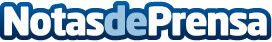 Llega Aprodhite's Kiss, una ginebra elaborada íntegramente en EspañaEsta novedosa bebida pretende revolucionar los hábitos de consumo de los apasionados de la ginebra ofreciéndoles todo lo que necesitan para disfrutar en pareja, o con amigosDatos de contacto:Aphrodite´s KissNota de prensa publicada en: https://www.notasdeprensa.es/llega-aprodhites-kiss-una-ginebra-elaborada Categorias: Gastronomía Emprendedores Restauración Consumo http://www.notasdeprensa.es